                                                                                                                  ПРОЕКТ    ҠАРАР			                    	           №  	                               ПОСТАНОВЛЕНИЕ                                                      .2021 йыл                                                                                                                    .2021 год «Об утверждении Плана мероприятийпо противодействию коррупции в  администрации сельского поселения Богдановский сельсовет муниципального района Миякинский район Республики Башкортостан на 2021-2024 годы»        Руководствуясь Указом Президента Российской Федерации от 16.08.2021 № 478 "О Национальном плане противодействия коррупции на 2021 - 2024 годы", пунктом 38 части 1 статьи 14 Федерального закона от 06.10.2003 года №131-Ф3 «Об общих принципах организации местного самоуправления в Российской Федерации», статьей 4 Закона Республики Башкортостан от 13.07.2009 года № 145-3 «О противодействии коррупции в Республике Башкортостан», в соответствии с письмом Межведомственного совета общественной безопасности Республики Башкортостан от 06.09.2021 года № 3-1014-СБ о направлении модельного плана мероприятий по противодействию коррупции на 2021 год, Администрация сельского поселения Богдановский сельсовет муниципального района Миякинский район Республики Башкортостан, ПОСТАНОВЛЯЕТ:1.	Утвердить «План мероприятий по противодействию коррупции в администрации сельского поселения Богдановский сельсовет муниципального района Миякинский район Республики Башкортостан на 2021-2024 годы».2.	Обнародовать  настоящее постановление на  информационном  стенде      и разместить на официальном сайте Администрации сельском поселении Богдановский сельсовет муниципального района Миякинский район Республики Башкортостан 3.	 Контроль за исполнением настоящего постановления  оставляю за собой.Глава  администрации сельского поселения                                                       .ПЛАНмероприятий по противодействию коррупции в администрации сельского поселения  Богдановский  сельсоветмуниципального района Миякинский район Республики Башкортостан на 2021-2024 годыБашkортостан РеспубликаhыМиeкe районы муниципаль районыныn Богдан ауыл советы ауыл билeмehе 	Хакимиeте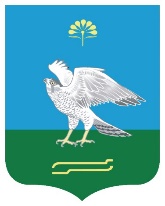 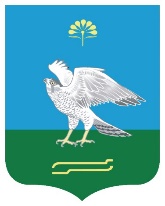 Администрация сельского поселения Богдановский сельсовет муниципального района Миякинский район Республики Башкортостан                                                   УТВЕРЖДЕН                                         постановлением   администрации                                           администрации сельского поселения                                                                                               Богдановский сельсовет                                         МР Миякинский район РБ                                         от _____ сентября 2021 года № ____№ппМероприятияСроквыполнения Ответственныеисполнители№ппМероприятияСроквыполнения ОтветственныеисполнителиОбеспечение соблюдения муниципальными служащими администрации сельского поселенияБогдановский  сельсовет муниципального района Миякинский район РБ ограничений, запретов и принципов служебного поведения в связи с исполнением ими должностных обязанностей, а также ответственности за их нарушение; повышение эффективности механизмов урегулирования конфликта интересовОбеспечение соблюдения муниципальными служащими администрации сельского поселенияБогдановский  сельсовет муниципального района Миякинский район РБ ограничений, запретов и принципов служебного поведения в связи с исполнением ими должностных обязанностей, а также ответственности за их нарушение; повышение эффективности механизмов урегулирования конфликта интересовОбеспечение соблюдения муниципальными служащими администрации сельского поселенияБогдановский  сельсовет муниципального района Миякинский район РБ ограничений, запретов и принципов служебного поведения в связи с исполнением ими должностных обязанностей, а также ответственности за их нарушение; повышение эффективности механизмов урегулирования конфликта интересовОбеспечение соблюдения муниципальными служащими администрации сельского поселенияБогдановский  сельсовет муниципального района Миякинский район РБ ограничений, запретов и принципов служебного поведения в связи с исполнением ими должностных обязанностей, а также ответственности за их нарушение; повышение эффективности механизмов урегулирования конфликта интересов1.Разработать и принять план по противодействию коррупции на 2021-2024 годы и обеспечить проведение общественных обсуждений проекта указанного плана (с привлечением экспертного сообщества по согласованию)до 25.09.2021 годаАдминистрация сельского поселения Богдановский сельсовет муниципального района Миякинский район Республики Башкортостан2.Проведение заседаний антикоррупционной комиссии в соответствии с планом Администрация сельского поселения Богдановский сельсовет муниципального района Миякинский район Республики Башкортостан3.Проведение заседания комиссии по урегулированию конфликта интересов и соблюдению требований к служебному поведению в администрации  по мере необходимости Администрация сельского поселения Богдановский сельсовет муниципального района Миякинский район Республики Башкортостан4.Разработка и принятие нормативных правовых актов в сфере противодействия коррупции по мере необходимости Администрация сельского поселения Богдановский сельсовет муниципального района Миякинский район Республики Башкортостан5.Осуществление комплекса организационных, разъяснительных и иных мер по соблюдению муниципальными служащими запретов, ограничений и требований, установленных в целях противодействия коррупции, в том числе касающихся получения подарков отдельными категориями лиц, выполнения иной оплачиваемой работы, обязанности уведомлять об обращениях в целях склонения к совершению коррупционных правонарушенийежеквартально Администрация сельского поселения Богдановский сельсовет муниципального района Миякинский район Республики Башкортостан6.Проведение анализа соблюдения запретов, ограничений и требований, установленных в целях противодействия коррупции, лицами, замещающими муниципальные должности, должности муниципальной службыпостоянно Администрация сельского поселения Богдановский сельсовет муниципального района Миякинский район Республики Башкортостан7.Обеспечить применение предусмотренных законодательством мер юридической ответственности в каждом случае несоблюдения запретов, ограничений и требований, установленных в целях противодействия коррупции, с учетом требований Указа Президента РФ от 16.08.2021 г. № 478 в части применения к нарушителям наказаний. Освещать информацию о фактах нарушений и принятых мерах ответственности.постоянно Администрация сельского поселения Богдановский сельсовет муниципального района Миякинский район Республики Башкортостан8.Доведение до граждан, поступающих на муниципальную службу в органы местного самоуправления сельского поселения Богдановский сельсовет муниципального района Миякинский район, муниципальных правовых актов сельского поселения Богдановский сельсовет муниципального района Миякинский район о противодействии коррупциипо мере необходимости Администрация сельского поселения Богдановский сельсовет муниципального района Миякинский район Республики Башкортостан9.Мониторинг исполнения муниципальными служащими администрации нормативно-правовых актов антикоррупционной направленностиежеквартально Администрация сельского поселения Богдановский сельсовет муниципального района Миякинский район Республики Башкортостан10.Проведение проверок достоверности и полноты сведений, представляемых гражданами, претендующими на замещение должностей муниципальной службы, и муниципальными служащими администрации с учетом требования о проведении анализа достоверности и полноты сведений о наличии/отсутствии цифровых финансовых активов и цифровой валюты.по мере поступления сведенийАдминистрация сельского поселения Богдановский сельсовет муниципального района Миякинский район Республики Башкортостан11.Проведение контроля за доходами и расходами лиц, замещающих должности муниципальной службы по мере поступления сведенийАдминистрация сельского поселения Богдановский сельсовет муниципального района Миякинский район Республики Башкортостан12.Проводить мониторинг участия лиц, замещающих муниципальные должности и должности муниципальной службы,  в управлении коммерческими и некоммерческими организациями.Раз в полугодиеАдминистрация сельского поселения Богдановский сельсовет муниципального района Миякинский район Республики Башкортостан13.Проведение анализа сведений (в части, касающейся профилактики коррупционных правонарушений), представленных кандидатами на должности в орган местного самоуправления (с учетом требований Указа Президента РФ от 16.08.2021 г. № 478 в части анализа достоверности и полноты сведений о наличии/отсутствии цифровых финансовых активов и цифровой валюты)По мере необходимостиАдминистрация сельского поселения Богдановский сельсовет муниципального района Миякинский район Республики Башкортостан14.Актуализация сведений, содержащихся в анкетах, представляемых при назначении лиц, замещающих муниципальные должности, должности муниципальной службы, об их родственниках и свойственниках в целях выявления возможного конфликта интересов (в том числе с учетом уточнения понятий «Конфликт интересов», «Личная заинтересованность» и др.).по мере необходимости Администрация сельского поселения Богдановский сельсовет муниципального района Миякинский район Республики Башкортостан15Анализ случаев возникновения конфликта интересов (в том числе с учетом уточнения понятий «Конфликт интересов», «Личная заинтересованность» и др.)., одной из сторон которого являются лица, замещающие должности муниципальной службы администрациипостояннокомиссия по соблюдению требований к служебному поведению муниципальных служащих и урегулированию конфликта  интересов  II. Выявление и систематизация причин и условий проявления коррупции в деятельности администрации, экспертиза проектов муниципальных  правовых актов, мониторинг коррупционных рисков и их устранениеII. Выявление и систематизация причин и условий проявления коррупции в деятельности администрации, экспертиза проектов муниципальных  правовых актов, мониторинг коррупционных рисков и их устранениеII. Выявление и систематизация причин и условий проявления коррупции в деятельности администрации, экспертиза проектов муниципальных  правовых актов, мониторинг коррупционных рисков и их устранениеII. Выявление и систематизация причин и условий проявления коррупции в деятельности администрации, экспертиза проектов муниципальных  правовых актов, мониторинг коррупционных рисков и их устранение1.Проведение антикоррупционной экспертизы нормативных правовых актов и проектов нормативных правовых актов администрациипостоянноАдминистрация сельского поселения Богдановский сельсовет муниципального района Миякинский район Республики Башкортостан2.Обеспечение проведения независимой антикоррупционной экспертизы и общественного обсуждения проектов нормативных правовых актов и действующих нормативных правовых актов и мониторинга практики правопримененияпо мере необходимости Администрация сельского поселения Богдановский сельсовет муниципального района Миякинский район Республики Башкортостан3.Рассмотрение правоприменительной практики по результатам вступивших в законную силу решений судов, арбитражных судов о признании недействительными ненормативных правовых актов, незаконными решений и действий (бездействий) указанных органов, организаций и их должностных лиц в целях выработки и принятия мер по предупреждению и устранению причин выявленных нарушенийежеквартально (до 10 числа месяца, следующего за отчетным) Администрация сельского поселения Богдановский сельсовет муниципального района Миякинский район Республики Башкортостан4.Организация систематического проведения в администрации оценок коррупционных рисков, возникающих при реализации ею своих функций, внесение уточнений в перечень должностей муниципальной службы в администрации, замещение которых связано с коррупционными рискамиежеквартально (до 10 числа месяца, следующего за отчетным) постоянно Администрация сельского поселения Богдановский сельсовет муниципального района Миякинский район Республики Башкортостан5.Своевременное устранение выявленных органами прокуратуры в нормативных правовых актах администрации и их проектах коррупциогенных факторовпостоянноАдминистрация сельского поселения Богдановский сельсовет муниципального района Миякинский район Республики Башкортостан6.Мониторинг и выявление коррупционных рисков, в том числе причин и условий коррупции, в деятельности по размещению муниципальных заказов и устранение выявленных коррупционных рисковпостоянноАдминистрация сельского поселения Богдановский сельсовет муниципального района Миякинский район Республики Башкортостан7.Обеспечение использование специального программного обеспечения «Справки БК» (в актуальной версии) всеми лицами, претендующими на замещение должностей или замещающими должности, осуществление полномочий по которым влечет за собой обязанность представлять сведения о своих доходах, расходах, об имуществе и обязательствах имущественного характера, о доходах, расходах, об имуществе и обязательствах имущественного характера своих супругов и несовершеннолетних детей, при заполнении справок о доходах, расходах, об имуществе и обязательствах имущественного характера постоянноАдминистрация сельского поселения Богдановский сельсовет муниципального района Миякинский район Республики Башкортостан8.Проведение анализа на предмет аффилированности либо наличия иных коррупционных проявлений между должностными лицами заказчика и участника закупокпостоянноАдминистрация сельского поселения Богдановский сельсовет муниципального района Миякинский район Республики Башкортостан9.Обеспечение взаимодействия с правоохранительными органами и иными государственными органами по вопросам противодействия коррупции в администрациипостоянномуниципальные служащие III.  Выявление и профилактика коррупции в экономической, бюджетной и социальной сфереIII.  Выявление и профилактика коррупции в экономической, бюджетной и социальной сфереIII.  Выявление и профилактика коррупции в экономической, бюджетной и социальной сфереIII.  Выявление и профилактика коррупции в экономической, бюджетной и социальной сфере1.Осуществление финансового контроля за целевым и эффективным использованием бюджетных средств, в том числе по муниципальным контрактампостоянноАдминистрация сельского поселения Богдановский сельсовет муниципального района Миякинский район Республики Башкортостан 2.Принятие мер по недопущению нецелевого использования бюджетных ассигнований федерального, регионального и районного бюджета, выделяемых на проведение противоэпидемических мероприятий, в том числе на противодействие распространению новой коронавирусной инфекции (COVID-19), а также на реализацию национальных проектов, предусмотренных Указом Президента Российской Федерации от 07 мая 2018 г. № 204 «О национальных целях и стратегических задачах развития Российской Федерации на период 2024 года», обратив особое внимание на выявление и пресечение фактов предоставления аффилированным коммерческим структурам неправомерных преимуществ и оказания им содействия в иной форме должностными лицами органов местного самоуправления сельского поселения Богдановский сельсовет МР Миякинский район РБпостоянноОтветственное должностное лицо3. Обеспечение и проведение независимой антикоррупционной экспертизы и общественного обсуждения проектов нормативных правовых актов и мониторинга практики правопримененияпостоянноАдминистрация сельского поселения Богдановский сельсовет муниципального района Миякинский район Республики Башкортостан4.Организация и проведение мероприятий к Международному дню борьбы с коррупцией (9 декабря) декабрьАдминистрация сельского поселения Богдановский сельсовет муниципального района Миякинский район Республики БашкортостанIV. Взаимодействие администрации сельского поселения Богдановский сельсовет муниципального района Миякинский район Республики Башкортостан с институтами гражданского общества и гражданами, а также создание эффективной системы обратной связи, обеспечение доступности информации о деятельности администрацииIV. Взаимодействие администрации сельского поселения Богдановский сельсовет муниципального района Миякинский район Республики Башкортостан с институтами гражданского общества и гражданами, а также создание эффективной системы обратной связи, обеспечение доступности информации о деятельности администрацииIV. Взаимодействие администрации сельского поселения Богдановский сельсовет муниципального района Миякинский район Республики Башкортостан с институтами гражданского общества и гражданами, а также создание эффективной системы обратной связи, обеспечение доступности информации о деятельности администрацииIV. Взаимодействие администрации сельского поселения Богдановский сельсовет муниципального района Миякинский район Республики Башкортостан с институтами гражданского общества и гражданами, а также создание эффективной системы обратной связи, обеспечение доступности информации о деятельности администрации1.Проведение мониторинга коррупционных проявлений посредством анализа жалоб и обращений граждан и организаций, своевременное их рассмотрение и принятие мер по указанным фактампостоянноАдминистрация сельского поселения Богдановский сельсовет муниципального района Миякинский район Республики Башкортостан2.Привлечение членов общественных советов и представителей общественных объединений и иных институтов гражданского общества к осуществлению контроля за выполнением мероприятий, предусмотренных планом по противодействию коррупции      постоянно    Администрация СП,      муниципальные служащие,  антикоррупционная комиссия3.Информирование граждан и институтов гражданского общества о результатах проведенных проверок в администрации сельского поселения Богдановский сельсовет, обстоятельствах совершения коррупционных правонарушений и принятых мерах по отношению к виновным лицампо результатам проведения проверокАдминистрация сельского поселения Богдановский сельсовет муниципального района Миякинский район Республики Башкортостан4.Размещение в официальных СМИ и  на официальном сайте в специальном разделе «Противодействие коррупции» материалов по антикоррупционной деятельности  в сельском поселениипостоянноАдминистрация сельского поселения Богдановский сельсовет муниципального района Миякинский район Республики Башкортостан5.Мониторинг публикаций в средствах массовой информации о фактах проявления коррупции в администрациипостоянноАдминистрация сельского поселения Богдановский сельсовет муниципального района Миякинский район Республики Башкортостан6.Проведение опроса граждан с целью оценить уровень коррупции и эффективность противодействия коррупции на территории сельского поселения Богдановский сельсовет муниципального района Миякинский район, в том числе в разрезе населенных пунктов; внесение по результатам опроса предложений в план мероприятий по противодействию коррупции до 25 мая ежегодно до 15 июня ежегодноАдминистрация сельского поселения Богдановский сельсовет муниципального района Миякинский район Республики БашкортостанV. Совершенствование кадровой политикиV. Совершенствование кадровой политикиV. Совершенствование кадровой политики1.Обеспечение возможности прохождения повышения квалификации в сфере антикоррупционной деятельности  муниципальными служащими администрации, в должностные обязанности которых входит участие в противодействии коррупциипостоянноАдминистрация сельского поселения Богдановский сельсовет муниципального района Миякинский район Республики Башкортостан2.Обеспечить участие лиц, впервые поступивших на муниципальную службу или на работу в соответствующие организации и замещающих должности, связанные с соблюдением антикоррупционных стандартов, в мероприятиях по профессиональному развитию в области противодействия коррупцииНе позднее 1 года со дня поступления на службуАдминистрация сельского поселения Богдановский сельсовет муниципального района Миякинский район Республики Башкортостан3.Организация учебы по заполнению представляемых муниципальными  служащими сельского поселения справок о доходах, расходах, об имуществе и обязательствах имущественного характераI квартал ежегодноАдминистрация сельского поселения Богдановский сельсовет муниципального района Миякинский район Республики Башкортостан4.Обеспечить участие муниципальных служащих, работников, в должностные обязанности которых входит участие в проведении закупок товаров, работ, услуг для обеспечения муниципальных нужд, в мероприятиях по профессиональному развитию в области противодействия коррупции, в том числе их обучение по дополнительным профессиональным программам в области противодействия коррупции.По мере необходимостиАдминистрация сельского поселения Богдановский сельсовет муниципального района Миякинский район Республики Башкортостан5.Обеспечение в обязательном порядке рассмотрение вопроса о временном отстранении должностных лиц администрации сельского поселения от замещаемых должностей при возбуждении в отношении них уголовных дел в случае совершения ими преступлений коррупционной направленностипо мере поступления информации   комиссия по соблюдению требований к служебному поведению муниципальных служащих и урегулированию конфликта  интересов